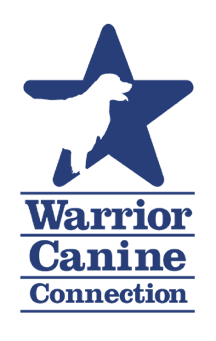 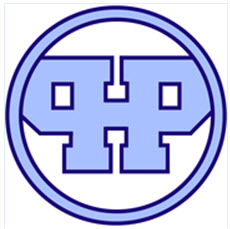 High Point Hipp-O-thonName of Swim Team Member: __________________________________________Total Number of Laps: ______________High Point Hipp-O-thonName of Swim Team Member: __________________________________________Total Number of Laps: ______________Sponsor NamePer lap Amount DonationFlat Rate AmountTotal AmountSponsor NamePer lap Amount DonationFlat Rate AmountTotal Amount